UNIT 7 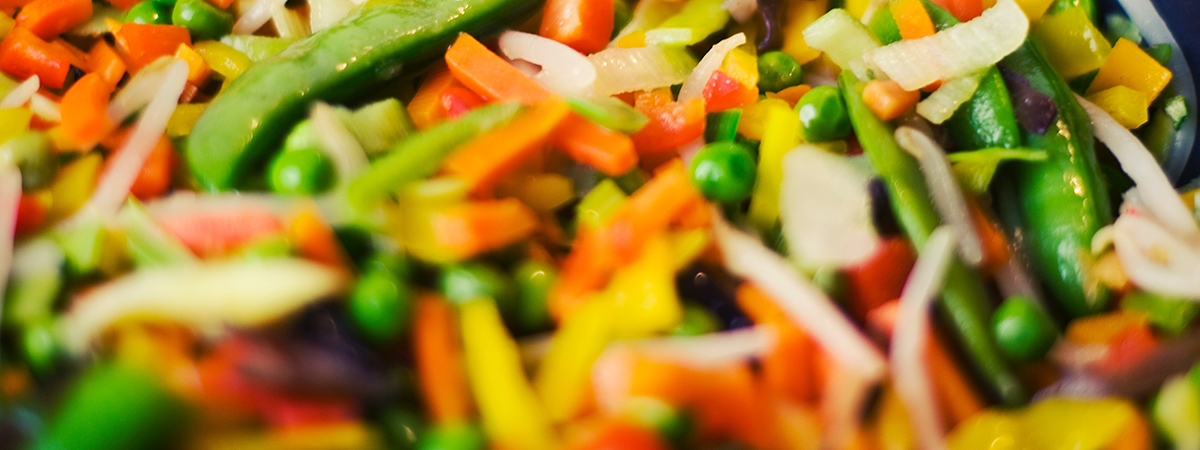 KITCHEN STAFFReadingIn order to prepare food well and quickly, cooks are organized into teams. Their responsibilities are clearly defined. Read about the division of jobs in a large French restaurantIN THE KITCHEN OF A FRENCH RESTAURANTChef is not only a person who prepares food as an occupation in a restaurant or hotel. He is in charge of the kitchen. He hires the kitchen staff and helps to decide on the menu. In any sort of argument with manager or proprietor, the chef will probably have the last word.In a very large restaurant the chef (or executive chef if he is more manager than cook) will have many chefs working under him, including perhaps a banquet chef. The importance of sauces in French cooking is proved by the fact that the sauce chef who makes them is usually the second in command (although some master chefs have an assistant called a sous-chef). The other specialists in a big kitchen include the fish chef, who cooks the fish and makes the sauces for them. Even in a smaller kitchen the stove and oven, storage and preparation area for fish is kept separate from everything else.The soup chef makes soup. The vegetable chef is in charge of the vegetables dishes. The pastry chef prepares desserts and ices as well as special celebration cakes. The roasting chef does the grilling, deep-frying and roasting but there are specialist restaurants where they employ a deep-frying chef who does only deep-frying, and a grilling chef who gives the necessary minute-by-minute attention to such special equipment as turning spit or charcoal fires. All these chefs are known as speciality chefs and in a big kitchen you’ll also find deputy chefs who take over from any of them when they have time off.Ranking below the chefs are the cooks. In a large restaurant they frequently work in the service area where waiters pick up orders.The storekeeper has a very important task of looking after the larders and cold rooms (or refrigerators in smaller kitchens). He may also cook cold dishes such as terrines, aspics and all cold dishes of poultry and game.A busy chef may have three or four chef’s helpers. They peel potatoes, cut up vegetables, stir food, clean the preparation area, bring food from the storeroom to the kitchen, and so on. The kitchen staff also includes dishwashers, who wash kitchen pots, scrape the plates, load and unload washing machines.Practice1.  Answer the questions.What is the head of the kitchen staff called? b What are the chef’s duties?What specialized chefs does a large restaurant employ? What is each of them responsible for?What are the duties of a storekeeper? e What does a kitchen helper do?f What do dishwashers do?Prove the following statement. Use the suggested phrases to make up complete sentences.Chefs in most restaurants are responsible not only for food production. | to have management responsibilities| to supervise the entire kitchen staff | to purchase food| to be responsible for storing food| to plan the menu / to compile the menuWhat employee would perform each of the following jobs?a planning the menu b cutting up vegetables c washing used pots d preparing saucese  making dessertsf unloading dishes from a washing machine g grilling meath  giving foodstufis to the kitchen staffBe sure you know the meaning of the following phrases. Find sen-tences in which they are used. Make up your own sentences with the phrases.† hire the staff† have/take the last word† be in charge of† look after smb† work under smb† have time ofi† be second in command† take over from smbRead the text again and make a list of the following: a kitchen equipmentb  areas in the back of the restaurantc methods of cooking d foods and dishesLearn the difierence between the verbs \do" and \make".Complete the sentences using the verbs \do" and \make" in the proper form.VocabularyStudy the entries for several words in the Longman Dictionary of Contemporary English.cook /kuk/ v 1 [I, T] to prepare food for eating by using heat: Mmm! That’s delicious! Where did you learn to cook like that? j cook dinner/supper/a meal etc I’m tired. Will you cook dinner today? j cook sth for sb Sarah cooked lasagne for her parents when they visited. j cook sb sth He decided to cook his parents a special meal for their wedding anniversary. 2 [I] to be prepared for eating by using heat: The potatoes are cooking and will be ready in ten minutes.cook sth up phr v [T] 1 to make a meal quickly, often using food that has been left from a previous meal: I volunteered to cook up a risotto using the rice from last night.cook n [C] 1 someone who prepares andcooks food as their job:  Jane works asa cook in a local restaurant.  | comparechef 2 be a good/excellent etc cookto be good at preparing and cooking food:My dad’s a really good cook.cook.book  / kukbuk/  n  [C]  AmE  abook that tells you how to prepare andcook food; cookery book BrEcooked /kukt/ adj cooked food is not rawand is ready for eating: cooked meatscook.er / kukEjj-Er/ n [C] BrE 1 a largepiece of equipment for cooking food on orin; stove AmE 2 a fruit, especially an ap-ple, that is suitable for cooking but not foreating rawcook.e.ry / kukEri/ n [U] BrE the art or skill of cooking; cooking1 AmE: Jane’s favourite subject at school is cookery. j French provincial cookerycookery book / kukEri buk/ n [C] BrE a book that tells you how to prepare and cook food; cookbook AmEcook.ie / kuki/ n [C] especially AmE a flat, dry, sweet cake usually sold in packets; biscuit BrE: Karen had a glass of milk and a cookie.cookie cut.ter / kuki kUtE/ n [C] AmE an instrument that cuts cookies into special shapes before you bake themcookie sheet / kuki si:t/ n [C] AmE a flat piece of metal that you bake food on; bak-ing traycook.ing1 / kukin/ n [U] 1 the act of making food and cooking it: I hate cooking. 2 food made in a particular way or by a particular person: Gail’s cooking is always good. j Indian cooking j home cooking (= good food like you get in your own house)cook.ing2 adj [only before noun] suitable for or used in cooking: Fry the vegetables in cooking oil.cooking oil n [U] oil from plants, such as sunflowers or olivescook.out / kuk-aut/ n [C] AmE informal a party or occasion when a meal is cooked and eaten outdoorscook.ware / kuk-wer/ n [U] containers and equipment used for cookingComplete the charts with the different types of nouns.simple nouns	compound nouns (noun + noun)Complete the sentences using the words from the box.Analyze the sentence, decide what part of the sentence is missing, and by what part of speech and in what form it can be expressed.Make a list of British English words and their American English equivalents.Several cold dishes are mentioned in the text: aspic, patee, terrine. Complete the text using the words from the box.Cold DishesAspic is cold dish. It is a piece of poultry, fish, lobster, goose liver, and socially fattened goose liver. The word patte is also used to describe hot and cold or various meat, fish or game mixtures, some of which are enclosed in, and some not.Terrine is a dish made of cooked meat formed into a	shape andserved cold. It is usually a rich and fatty preparation cooked inside anpot | terrine | from which the finished dish takes its name. Pork, pork liver, game or poultry | or combinations of them | are used. The mixtures oftenmay be added to give it a special taste. It is served in glasses as soon as it is frozen.domakedomakedo (the) cookingmake a cakedo (the) roastingmake cofiee (tea)do (the) washing-upmake smb a cup of cofieedo the floors (the dishes)make a sauce\to perform and finish a particular\to produce smth by working";activity or job";\to perform an action involving some\to create"thing"obavljati, vršiti neki posaopraviti (napraviti)1.Her husbandHer husbandHer husbandall the shopping and cooking.all the shopping and cooking.all the shopping and cooking.all the shopping and cooking.all the shopping and cooking.all the shopping and cooking.all the shopping and cooking.all the shopping and cooking.2.The man comes once a week toThe man comes once a week toThe man comes once a week toThe man comes once a week toThe man comes once a week toThe man comes once a week toThe man comes once a week toThe man comes once a week toThe man comes once a week toThe man comes once a week toThe man comes once a week toThe man comes once a week toThe man comes once a week tothe garden.3.It’s your turn toIt’s your turn toIt’s your turn toIt’s your turn toIt’s your turn tothe washing.the washing.the washing.the washing.the washing.4.Martin, can youMartin, can youMartin, can youMartin, can youMartin, can youus a drink?us a drink?us a drink?us a drink?us a drink?5.In this pastry shop theyIn this pastry shop theyIn this pastry shop theyIn this pastry shop theyIn this pastry shop theyIn this pastry shop theyIn this pastry shop theyIn this pastry shop theyIn this pastry shop theyIn this pastry shop theythe best cakes and biscuits.the best cakes and biscuits.6.My fatherMy fatherexcellent sauces.excellent sauces.excellent sauces.excellent sauces.excellent sauces.excellent sauces.excellent sauces.excellent sauces.excellent sauces.7.The head of the family usuallyThe head of the family usuallyThe head of the family usuallyThe head of the family usuallyThe head of the family usuallyThe head of the family usuallyThe head of the family usuallyThe head of the family usuallyThe head of the family usuallyThe head of the family usuallyThe head of the family usuallyThe head of the family usuallyThe head of the family usuallythe roasting, while women andguestssalads and puddings.salads and puddings.salads and puddings.salads and puddings.salads and puddings.salads and puddings.salads and puddings.salads and puddings.salads and puddings.salads and puddings.salads and puddings.salads and puddings.cookingcookingcookingcookingto cookto cookto cookto cookcookery bookcookery bookcookery bookcookery bookcookery bookcookery bookcookery bookcookery bookcookery bookcookscookscookscookscookcookcookedcookedcookedcookedcookingcookingcookingcookingcookercookercookercookercookercookercookercookercookercookerycookerycookerycookerycookerycookery1.MildredMildredMildredremarkably well.remarkably well.remarkably well.remarkably well.remarkably well.remarkably well.remarkably well.remarkably well.2.Wea pie for our parents that night.a pie for our parents that night.a pie for our parents that night.a pie for our parents that night.a pie for our parents that night.a pie for our parents that night.a pie for our parents that night.a pie for our parents that night.a pie for our parents that night.a pie for our parents that night.a pie for our parents that night.a pie for our parents that night.a pie for our parents that night.a pie for our parents that night.a pie for our parents that night.a pie for our parents that night.a pie for our parents that night.a pie for our parents that night.3.Margaret employed aMargaret employed aMargaret employed aMargaret employed aMargaret employed aMargaret employed aMargaret employed aMargaret employed a.4.The milk was warming in a saucepan on theThe milk was warming in a saucepan on theThe milk was warming in a saucepan on theThe milk was warming in a saucepan on theThe milk was warming in a saucepan on theThe milk was warming in a saucepan on theThe milk was warming in a saucepan on theThe milk was warming in a saucepan on theThe milk was warming in a saucepan on theThe milk was warming in a saucepan on theThe milk was warming in a saucepan on theThe milk was warming in a saucepan on theThe milk was warming in a saucepan on theThe milk was warming in a saucepan on theThe milk was warming in a saucepan on theThe milk was warming in a saucepan on theThe milk was warming in a saucepan on theThe milk was warming in a saucepan on theThe milk was warming in a saucepan on the.5.She was invited to take part inShe was invited to take part inShe was invited to take part inShe was invited to take part inShe was invited to take part inShe was invited to take part inShe was invited to take part inShe was invited to take part inShe was invited to take part inShe was invited to take part inShe was invited to take part inShe was invited to take part inShe was invited to take part inShe was invited to take part inShe was invited to take part indemonstrations.demonstrations.demonstrations.6.My mother was fond ofMy mother was fond ofMy mother was fond ofMy mother was fond ofMy mother was fond ofMy mother was fond ofMy mother was fond ofMy mother was fond ofMy mother was fond ofMy mother was fond ofMy mother was fond of.7.Is yourIs yourgas or electric?gas or electric?gas or electric?gas or electric?gas or electric?gas or electric?gas or electric?gas or electric?gas or electric?8.It’s my turnIt’s my turnIt’s my turnIt’s my turnthe lunch.the lunch.the lunch.the lunch.the lunch.the lunch.9.I found this recipe in a FrenchI found this recipe in a FrenchI found this recipe in a FrenchI found this recipe in a FrenchI found this recipe in a FrenchI found this recipe in a FrenchI found this recipe in a FrenchI found this recipe in a FrenchI found this recipe in a FrenchI found this recipe in a FrenchI found this recipe in a FrenchI found this recipe in a FrenchI found this recipe in a FrenchI found this recipe in a French...10.What kind ofWhat kind ofWhat kind ofWhat kind ofWhat kind ofoil do you usually use, sunflower or olive?oil do you usually use, sunflower or olive?oil do you usually use, sunflower or olive?oil do you usually use, sunflower or olive?oil do you usually use, sunflower or olive?oil do you usually use, sunflower or olive?oil do you usually use, sunflower or olive?oil do you usually use, sunflower or olive?oil do you usually use, sunflower or olive?oil do you usually use, sunflower or olive?oil do you usually use, sunflower or olive?oil do you usually use, sunflower or olive?earthenwareearthenwaremixturestripsloaffruit juiceliqueurmoldjellypastrypiescreamon, put in aand covered with clear sparklingand covered with clear sparklingand covered with clear sparkling.Patee is a finely choppedPatee is a finely choppedPatee is a finely choppedof delicate expensive ingredients, like spe-of delicate expensive ingredients, like spe-of delicate expensive ingredients, like spe-includeincludeof such meats which look nice when the terrine is sliced.of such meats which look nice when the terrine is sliced.of such meats which look nice when the terrine is sliced.of such meats which look nice when the terrine is sliced.of such meats which look nice when the terrine is sliced.of such meats which look nice when the terrine is sliced.Ice (water ice or sorbet) is a cold sweet food like ice-cream. It is madeIce (water ice or sorbet) is a cold sweet food like ice-cream. It is madeIce (water ice or sorbet) is a cold sweet food like ice-cream. It is madeIce (water ice or sorbet) is a cold sweet food like ice-cream. It is madeIce (water ice or sorbet) is a cold sweet food like ice-cream. It is madeIce (water ice or sorbet) is a cold sweet food like ice-cream. It is madeIce (water ice or sorbet) is a cold sweet food like ice-cream. It is madeIce (water ice or sorbet) is a cold sweet food like ice-cream. It is madeIce (water ice or sorbet) is a cold sweet food like ice-cream. It is madeIce (water ice or sorbet) is a cold sweet food like ice-cream. It is madeIce (water ice or sorbet) is a cold sweet food like ice-cream. It is madewithinstead of milk or. Wine,or flavour